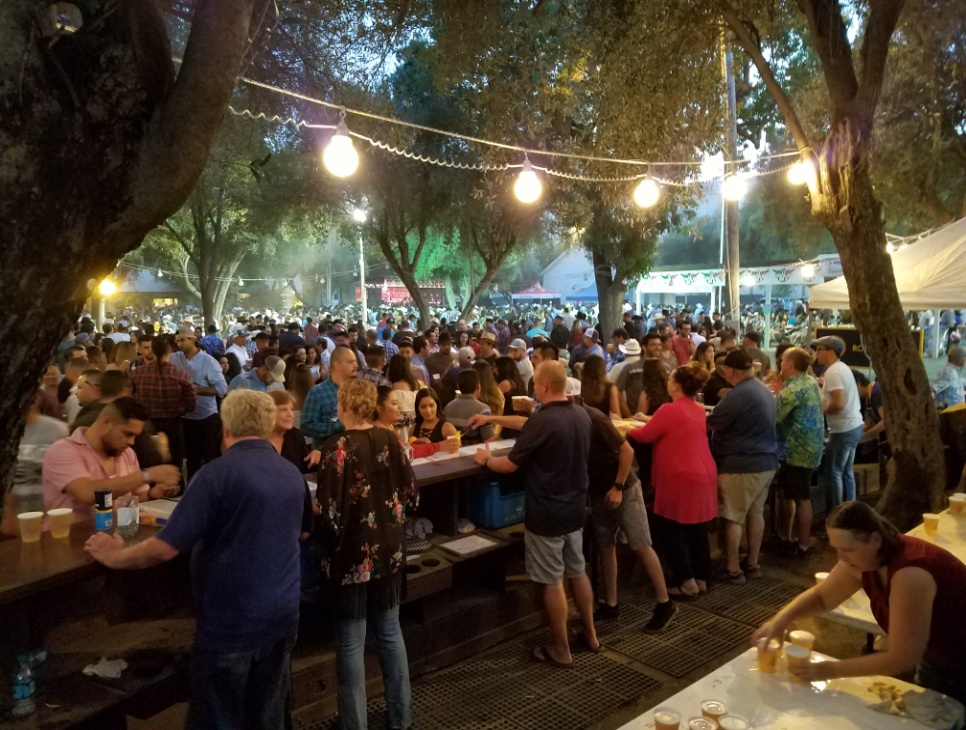 Fair Beer Booth Committee Minutes for 25 March, 2019  5:30 pm at Steve’s Pizza, 314 F St  In DAVIS.The meeting started at 5:30.  Clubs Represented/members present included:Clarksburg not representedDavis:  Andrew Dowling; Davis Sunrise: Steve Boschken; Davis Sunset: not representedW Sac: Dean Labadie Co-Chair; Ken Wilson??; W Sac. Centennial: Tom EngleWinters: Cecil PadillaWoodland: Gary Wegener Chair; Dick Hoppin; Sunrise: Al Aldrete Co-Chair; Luna Vista Joe Muller The minutes of the March 18th 2019 meeting were approved. The following change to the Beer Booth Guidelines was approved by the committee, to be forwarded to the next Area Presidents meeting (April) for incorporation into the Guidelines:  Add to Article 5: “The 5% holdback for the Reserve Fund shall be extended three more years (to expire in 2021)”   Additional changes are anticipated when there is more time to develop/review them recognizing that may also take more review time at the Presidents’ level.  Reports:Meeting 21 March with Bart Vannucci Fair CEO included Gary Holman Fair Board member, and  Gary Wegener,Joe Muller; Bart announced the Fair music programming for Sunday evening has been brought in house.  Bart said we are welcome to meet w/ Marty, the fair’s entertainment coordinator to discuss ideas.  Bart reiterated he was fully supportive of our Sunday programming focus and there was no discussion of changing that.  We talked about ways to enhance the bar operation and possible improvement projects (Ron, the Maint. Supervisor, would be an initial point of contact to review ideas with). Bart offered ideas to enhance the beer operation.Jacque has advised that she would like to turn over the Treasurer’s duties when a replacement can be found.   The secretary position is also vacant; nominations are solicited.Other discussion amongst committee members: One concept is to see if Marty would be interested in working with Angie this year.  Discussed how to better handle receipts at the fair, and compare with tickets.  Dean’s Procedural Manual was well received and there was discussion on organizing issues for the next fair.Wine barrels for standup cocktail tables; suggestions on slot assignment for the fair; ticket booth A/C problems, master plan for the ‘beer garden area’; when to order beer/what committee members; distinctive aprons for shift supervisors; posted directions for different functions.Beer Booth Committee Website: http://www.woodlandrotary.org/BeerBooth.cfm ; please add the link on your website to facilitate your clubs access.  It is a repository for all ‘beer booth’ stuff.Next meeting date 15 April;  Location discussed was Drakes in West Sacramento (to facilitate attendance by W Sac and Clarksburg clubs). Adjourned at 7 pm.  